March 17, 2014President and Members of City CouncilCity of Pittsburgh510 City-County Building 414 Grant StreetPittsburgh, PA  15219Dear President and Members of Council:	This letter is to inform you that I have made the following appointment as a member of the Board of Directors of the Housing Authority of the City of Pittsburgh, pending your confirmation.		Enid Miller		123 Conover Road		Pittsburgh, PA 15208Thank you for your cooperation.								Sincerely,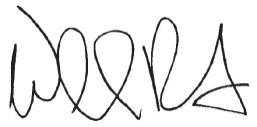 								William Peduto								Mayor